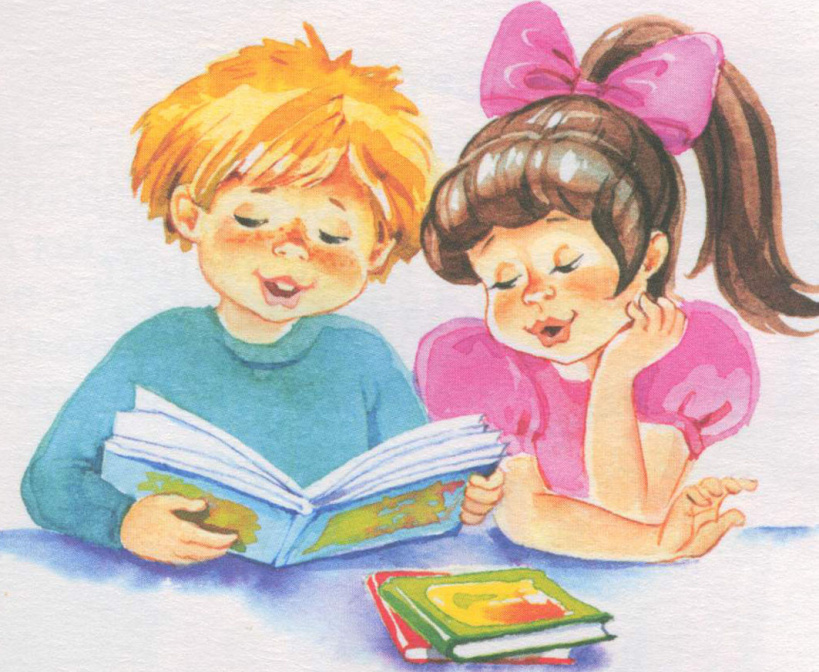 Рекомендованная художественная литература для чтения детям.от 4 до 5 летРусская народная сказка «Сестрица Аленушка и братец Иванушка».Дорожжин С. Д. «В крестьянской семье».Кушак Ю. Н. «Сорок сорок..»Чтение потешек и песенок народов мира:- «Гоп! Гоп! Конь живой» - чешская народная потешка,- «Лесной наряд»- болгарская песенка.Русские народные потешки и песенки:- «Ты ль трава, моя, травинушка!»- «Солнышко – ведрышко!»